How do children flourish at Slindon CofE Primary School?One definition of flourishing is:(of a living organism) grow or develop in a healthy or vigorous way, especially as the result of a particularly congenial environment.At Slindon CofE Primary school we enable our community to flourish in a number of ways. To depict this we use our school Christian values:Flourishing at Slindon CofE Primary School is not one size fits all, but it is relevant to every individual in our community. We recognize the importance of the Unique child, as well as the uniqueness of the adults who work with us.Let your light shine – Matthew, 5:16Every person can flourish when they are given the opportunities to do so. Slindon CofE Primary School is an inclusive, nurturing school that seeks to serve our community. We have high aspirations for all of the community and consider ourselves to be one big family.Regardless of background, we want all to achieve and be courageous advocates for our world, shining brightly and shaping their futures for the better.Love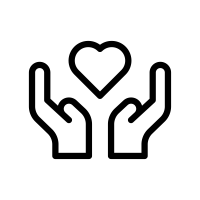 We are all part of one loving family.As a family we can take risks and know that we will be supported in our decision, this allows us to flourish in a loving environment.Patience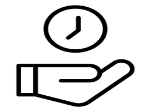 We are all part of one patient family.We are patient with one another, supporting each other when we find things challenging. Through patience we can model, persevere and strive. This allows us to flourish, as we know we will be supported and can support others. We all have our unique gifts.Self-control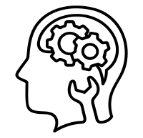 As a family we learn self-control.Sometimes we find it hard to understand, to persevere and be resilient in the face of challenges. However, we welcome the challenges as we can use self-control, which is modelled to us by our teachers, peers and local community. This allows us to flourish as it gives us strategies to move forward in our social and academic learning.As a family we learn self-control.Sometimes we find it hard to understand, to persevere and be resilient in the face of challenges. However, we welcome the challenges as we can use self-control, which is modelled to us by our teachers, peers and local community. This allows us to flourish as it gives us strategies to move forward in our social and academic learning.Peace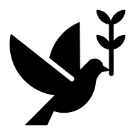 We are a family at peace.The calm, conducive learning environment in our school allows us to flourish. Incidents of bullying are rare and we are at peace with one another.We are a family at peace.The calm, conducive learning environment in our school allows us to flourish. Incidents of bullying are rare and we are at peace with one another.Faithfulness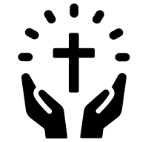 As a family we learn about faithfulness.We know that we have faith in one another. This allows us to flourish as we know we are trusted and supported in what we do.We also learn about different faiths, world views and opinions. This allows us to flourish as we have a deeper understanding of the world around us.As a family we learn about faithfulness.We know that we have faith in one another. This allows us to flourish as we know we are trusted and supported in what we do.We also learn about different faiths, world views and opinions. This allows us to flourish as we have a deeper understanding of the world around us.Kindness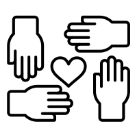 We are a kind, gentle, good family.As a family we welcome everyone. We recognise the respect we have for one another and are inclusive in our approach. As a family we want to learn more about those around us and are curious. We know that our questions will be answered with dignity and respect.This allows us to flourish in a diverse environment, where everyone is nurtured and challenged to take the next step, looking forward to what is coming next.We are a kind, gentle, good family.As a family we welcome everyone. We recognise the respect we have for one another and are inclusive in our approach. As a family we want to learn more about those around us and are curious. We know that our questions will be answered with dignity and respect.This allows us to flourish in a diverse environment, where everyone is nurtured and challenged to take the next step, looking forward to what is coming next.Gentleness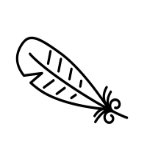 We are a kind, gentle, good family.As a family we welcome everyone. We recognise the respect we have for one another and are inclusive in our approach. As a family we want to learn more about those around us and are curious. We know that our questions will be answered with dignity and respect.This allows us to flourish in a diverse environment, where everyone is nurtured and challenged to take the next step, looking forward to what is coming next.We are a kind, gentle, good family.As a family we welcome everyone. We recognise the respect we have for one another and are inclusive in our approach. As a family we want to learn more about those around us and are curious. We know that our questions will be answered with dignity and respect.This allows us to flourish in a diverse environment, where everyone is nurtured and challenged to take the next step, looking forward to what is coming next.Goodness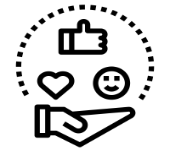 We are a kind, gentle, good family.As a family we welcome everyone. We recognise the respect we have for one another and are inclusive in our approach. As a family we want to learn more about those around us and are curious. We know that our questions will be answered with dignity and respect.This allows us to flourish in a diverse environment, where everyone is nurtured and challenged to take the next step, looking forward to what is coming next.We are a kind, gentle, good family.As a family we welcome everyone. We recognise the respect we have for one another and are inclusive in our approach. As a family we want to learn more about those around us and are curious. We know that our questions will be answered with dignity and respect.This allows us to flourish in a diverse environment, where everyone is nurtured and challenged to take the next step, looking forward to what is coming next.Joy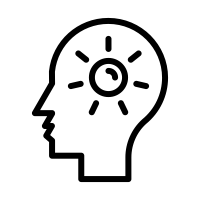 We are a joyful family.Within our family the learning is fun, creative and curious. The curriculum is designed to follow our interests and adaptive teaching is used. Continuous professional development develops all and we are keen to share what we have learnt. This allows us to flourish as unique individuals who find joy in different things.We are a joyful family.Within our family the learning is fun, creative and curious. The curriculum is designed to follow our interests and adaptive teaching is used. Continuous professional development develops all and we are keen to share what we have learnt. This allows us to flourish as unique individuals who find joy in different things.